GÜZELLİK VE SAÇ BAKIM HİZMETLERİ ALANIKADIN KUAFÖRLÜĞÜ DALI USTALIKAhilik Kültürü ve Girişimcilik dersine ait modüller aşağıda sıralanmıştır.Ahilik Kültürü ve Meslek EtiğiGirişimcilik 1-MESLEK AHLAKI VE AHİLİKMODÜLÜN AMACI: Öğrencinin/bireyin meslek ahlakı, ahilik ilkeleri, millî, manevi ve insani tüm değerlere uygun davranışlar sergilemesine yönelik bilgi ve becerileri kazandırmaktır.KONULAR1-Meslek Ahlakı2-Ahilik3-Türk toplumunun değerleri ve Ahilik kültürünün Türk toplumundaki yeriÇalışma hayatında iletişim araçlarını kullanarak etkili iletişim kurar.Çalışma hayatında ahilik kültürüne ve meslek etiği ilkelerine uyar.Detaylı bilgi için aşağıdaki linki tıklayınız.
http://meslek.eba.gov.tr/?p=bom&tur=mem2-GİRİŞİMCİLİKMODÜLÜN AMACI: Girişimci iş fikirleri ortaya koyarak, kendine uygun iş fikrini hayata geçirme ve meslekte kendini geliştirmek için gerekli planlama ve yönetim bilgi ve becerisini kazandırmaktır KONULAR1-Girişimcilikte temel kavramlar2- İş fikri oluşturma3-İşletme kurma4-Mesleki becerileri geliştirmeGirişimcilikle ilgili temel kavramları kullanır.  Meslek grubuyla ilgili iş fikirleri oluşturur ve bu fikirleri değerlendirir.  İşletme kurmak için gerekli süreci takip ederek evrakları hazırlar.  İşletmenin faaliyet alanını ve mesleğinin özelliklerine göre çeşitli faaliyetler ile mesleki yeterliliklerini ve kapasitesini geliştirir.Detaylı bilgi için aşağıdaki linki tıklayınız.
http://meslek.eba.gov.tr/?p=bom&tur=memTEMEL BESLENME DERSİ
Temel Beslenme dersine ait modüller aşağıda sıralanmıştır.BESİN ÖGELERİ VE GRUPLARISAĞLIKLI BESLENME KURALLARI1-BESİN ÖGELERİ VE GRUPLARIMODÜLÜN AMACI: Bireye/öğrenciye; besin öğeleri ve gruplarını ayırt etmeye yönelik bilgi ve becerileri kazandırmaktır.KONULAR:Besin ÖgeleriBesin GruplarıYeterli ve dengeli beslenmenin öneminin bilincinde olarak besin ögelerini ve gruplarını ayırt eder.Detaylı bilgi için aşağıdaki linki tıklayınız.
http://meslek.eba.gov.tr/?p=bom&tur=mem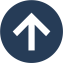 2-SAĞLIKLI BESLENME KURALLARIMODÜLÜN AMACI: Bireye/öğrenciye; sağlıklı beslenmeyi ayırt etme ile ilgili bilgi ve becerileri kazandırmaktır.KONULAR:Sağlıklı BeslenmeMetabolizma, Beslenme ve Diyet İlişkisiYeterli ve dengeli beslenme ilkeleri doğrultusunda sağlıklı beslenmeyi ayırt eder.Detaylı bilgi için aşağıdaki linki tıklayınız.
http://meslek.eba.gov.tr/?p=bom&tur=memTEMEL MAKYAJ DERSİ
Temel makyaj dersine ait modüller aşağıda sıralanmıştır.TEMEL MAKYAJ İLKELERİKAŞ VE KİRPİK ŞEKİLLENDİRMESTANDART MAKYAJMAKYAJ ÇEŞİTLERİ1-TEMEL MAKYAJ İLKELERİMODÜLÜN AMACI: Bireye/öğrenciye; temel makyaj ilkelerini açıklama ile ilgili bilgi ve becerileri kazandırmaktır.KONULAR:Yüz AnatomisiRenklerin AnaliziIşık ve Makyaj İlişkisiÖğrenci, gerekli ortam ve araç gereç sağlandığında temel makyaj tekniklerini analiz edebilecektir.Detaylı bilgi için aşağıdaki linki tıklayınız.
http://meslek.eba.gov.tr/?p=bom&tur=mem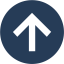 2- KAŞ VE KİRPİK ŞEKİLLENDİRMEMODÜLÜN AMACI: Bireye/öğrenciye;  hijyen kurallarına ve tekniğine uygun olarak kaş ve kirpiklere şekillendirme uygulamaları yapma ile ilgili bilgi ve becerileri kazandırmaktır.KONULAR:Kaşları Alarak ŞekillendirmeKaşları ve Kirpikleri BoyamaKaş ve kirpikleri hijyen kurallarına ve tekniğine uygun şekillendirir, kaş ve kirpikleri tekniğe uygun boyar.
           
Detaylı bilgi için aşağıdaki linki tıklayınız.
http://meslek.eba.gov.tr/?p=bom&tur=mem3- STANDART MAKYAJMODÜLÜN AMACI: Bireye/öğrenciye; standart makyaj yapma ile ilgili bilgi ve becerileri kazandırmaktır.KONULAR:Baz MakyajDekolte MakyajıGöz MakyajıYanaklara Allık UygulamaDudaklara Dudak Kalemi ve Ruj UygulamaMakyaj Sabitleyici Kozmetik ÜrünlerMakyajı Ciltten TemizlemeMakyaj uygulama tekniklerine uygun olarak standart makyaj yapar.Detaylı bilgi için aşağıdaki linki tıklayınız.
http://meslek.eba.gov.tr/?p=bom&tur=mem4- MAKYAJ ÇEŞİTLERİMODÜLÜN AMACI: Bireye/öğrenciye; makyaj çeşitlerini uygulama ile ilgili bilgi ve becerileri kazandırmaktır.KONULAR:Doğal Güzellik MakyajıDüzeltici Makyaj TeknikleriKamuflaj MakyajÖzel Gün MakyajıOlgun MakyajıPorselen MakyajıMakyaj uygulama tekniklerine göre makyaj çeşitlerini uygular.
           
Detaylı bilgi için aşağıdaki linki tıklayınız.
http://meslek.eba.gov.tr/?p=bom&tur=memDEPİLASYON DERSİ
Depilasyon dersine ait modüller aşağıda sıralanmıştır.ALTERNATİF YÖNTEMLERLE DEPİLASYONKOZMETİK ÜRÜNLERLE DEPİLASYON1- ALTERNATİF YÖNTEMLERLE DEPİLASYONMODÜLÜN AMACI: Bireye/öğrenciye; iş sağlığı ve güvenliği tedbirlerine, hijyen kurallarına ve müşteri mahremiyetine dikkat ederek alternatif yöntemlerle tekniğine uygun depilasyon uygulama ile ilgili bilgi ve becerileri kazandırmaktır.KONULAR:Jilet ile DepilasyonCımbız ile Depilasyonİp ile DepilasyonDepilatör ile Depiasyonİş sağlığı ve güvenliği tedbirlerine, hijyen kurallarına ve müşteri mahremiyetine dikkat ederek alternatif yöntemlerle tekniğine uygun depilasyon uygular.Detaylı bilgi için aşağıdaki linki tıklayınız.
http://meslek.eba.gov.tr/?p=bom&tur=mem2-KOZMETİK ÜRÜNLERLE DEPİLASYONMODÜLÜN AMACI: Bireye/öğrenciye; iş sağlığı ve güvenliği tedbirlerine, hijyen kurallarına ve müşteri mahremiyetine dikkat ederek kozmetik ürünlerle tekniğine uygun depilasyon uygulama ile ilgili bilgi ve becerileri kazandırmaktır.KONULAR:Depilasyonda Bitkisel YöntemlerTüy Dökücü Ürünlerle DepilasyonAğda ile Depilasyonİş sağlığı ve güvenliği tedbirlerine, hijyen kurallarına ve müşteri mahremiyetine dikkat ederek kozmetik ürünlerle tekniğine uygun depilasyon uygular.
           
Detaylı bilgi için aşağıdaki linki tıklayınız.
http://meslek.eba.gov.tr/?p=bom&tur=memEL AYAK BAKIMI DERSİ
El Ayak Bakımı dersine ait modüller aşağıda sıralanmıştır.MANİKÜR-PEDİKÜRDOĞAL VE KOZMETİK ÜRÜNLERLE EL AYAK BAKIMITIRNAK SÜSLEME1-MANİKÜR-PEDİKÜRMODÜLÜN AMACI: Bireye/öğrenciye; iş sağlığı ve güvenliği tedbirlerini alarak hijyen kurallarına ve tekniğine uygun bir şekilde manikür -pedikür ve takma tırnak uygulama ile ilgili bilgi ve becerileri kazandırmaktır.KONULAR:ManikürPedikürTakma TırnakProtez Tırnakİş sağlığı ve güvenliği tedbirlerini alarak hijyen kurallarına ve tekniğine uygun bir şekilde
manikür-pedikür uygular.Detaylı bilgi için aşağıdaki linki tıklayınız.
http://meslek.eba.gov.tr/?p=bom&tur=mem2 -DOĞAL VE KOZMETİK ÜRÜNLERLE EL AYAK BAKIMIMODÜLÜN AMACI: Bireye/öğrenciye; iş sağlığı ve güvenliği tedbirlerini alarak hijyen kurallarına ve tekniğine uygun bir şekilde doğal ve kozmetik ürünlerle el ayak bakımı uygulama ile ilgili bilgi ve becerileri kazandırmaktır.KONULAR:Doğal Ürünlerle El Ayak BakımıKozmetik Ürünlerle El Ayak Bakımıİş sağlığı ve güvenliği tedbirlerini alarak hijyen kurallarına ve tekniğine uygun bir şekilde doğal ve kozmetik ürünlerle el ayak bakımı uygular.Detaylı bilgi için aşağıdaki linki tıklayınız.
http://meslek.eba.gov.tr/?p=bom&tur=mem3- TIRNAK SÜSLEMEMODÜLÜN AMACI: Bireye/öğrenciye; tırnakları çizerek, çıkartma, yapıştırmalarla, değişik süs ve objelerle süsleme ile ilgili bilgi ve becerileri kazandırmaktır.KONULAR:Tırnakları Çizerek SüslemeTırnakları Çıkartma ve Yapıştırmalarla SüslemeTırnakları Değişik Süs ve Objelerle SüslemeTırnakları Kalıcı Oje ile SüslemeModel tırnaklara ve tekniğe uygun olarak tırnak süslemesi yapar.Detaylı bilgi için aşağıdaki linki tıklayınız.
http://meslek.eba.gov.tr/?p=bom&tur=mem DİKSİYON DERSİ
Diksiyon dersine ait modüller aşağıda sıralanmıştır.GÜZEL KONUŞMABEDEN DİLİ VE HİTABETSUNUM1-GÜZEL KONUŞMAMODÜLÜN AMACI: Bireye/öğrenciye; Türkçeyi doğru konuşma tekniklerini analiz etme ile ilgili bilgi ve beceriler kazandırmaktır.KONULAR:Sesleri Doğru Telaffuz EtmeKelimeleri Doğru Telaffuz EtmeSesleri ve kelimeleri doğru telaffuz ederek güzel konuşma yapar.Detaylı bilgi için aşağıdaki linki tıklayınız.
http://meslek.eba.gov.tr/?p=bom&tur=mem2- BEDEN DİLİ VE HİTABETMODÜLÜN AMACI: Bireye/öğrenciye; beden dilini kullanma ve hitabet kurallarını uygulama ile ilgili bilgi ve becerileri kazandırmaktır.KONULAR:Anlaşılabilir Bir Anlatım KullanmaKişilerin Beden Dilini ÇözmeHitabet Kurallarını KullanmaBeden dilini kullanarak topluluk karşısında ve bulunduğu ortamlarda hitabet kurallarına uygun anlatım yapar.Detaylı bilgi için aşağıdaki linki tıklayınız.
http://meslek.eba.gov.tr/?p=bom&tur=mem3- SUNUMMODÜLÜN AMACI: Bireye/öğrenciye; sunum yapma ile ilgili bilgi ve becerileri kazandırmaktır.KONULAR:Sunum İçin Planlama YapmakEtkili Bir Sunum YapmaAnlatılacak konunun amacına uygun planlama ve sunum yapar.Detaylı bilgi için aşağıdaki linki tıklayınız.
http://meslek.eba.gov.tr/?p=bom&tur=memDERSKATEGORİLERİDERSKATEGORİLERİDERSLER9.SINIF10.SINIF11.SINIF12.SINIFALAN / DAL DERSLERİALAN ORTAK DERSLERİMESLEĞE GİRİŞ2---ALAN / DAL DERSLERİALAN ORTAK DERSLERİAHİLİK KÜLTÜRÜ VE GİRİŞİMCİLİK---1ALAN / DAL DERSLERİALAN ORTAK DERSLERİTEMEL BAKIM-1--ALAN / DAL DERSLERİALAN ORTAK DERSLERİKOZMETİK-1--ALAN / DAL DERSLERİALAN ORTAK DERSLERİMESLEKİ RESİM-1--ALAN / DAL DERSLERİALAN ORTAK DERSLERİTEMEL ANATOMİ VE FİZYOLOJİ-1--ALAN / DAL DERSLERİDAL DERSLERİKADIN SAÇ ŞEKİLLENDİRME VE RENKLENDİRME--4-ALAN / DAL DERSLERİDAL DERSLERİKADIN SAÇ KESİM TEKNİKLERİ--3-ALAN / DAL DERSLERİDAL DERSLERİTEMEL BESLENME ---1ALAN / DAL DERSLERİDAL DERSLERİTEMEL MAKYAJ---2ALAN / DAL DERSLERİDAL DERSLERİDEPİLASYON---1ALAN / DAL DERSLERİDAL DERSLERİEL AYAK BAKIMI ---2ALAN / DAL DERSLERİDAL DERSLERİDİKSİYON---1